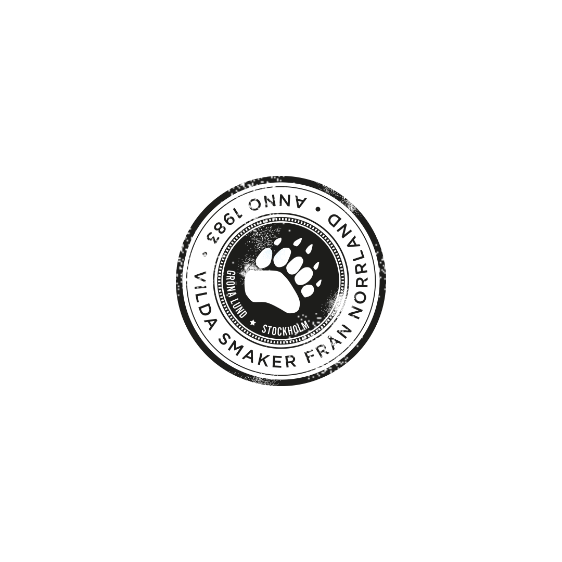 Pressmeddelande 2019-11-14VILDANDSPRINSKORV OCH MESSMÖRSGLASS – NYHETER PÅ TYROLS JULBORDMellan den 28 november och 24 december dukar Tyrols julbord återigen upp läckra delikatesser från norr. Enligt den 36-åriga traditionen återfinns klassiska rätter som björnköttbullar, souvasbakad lax och åkerbärsglass, men varje år bjuds det även på nya spännande smaker. I år bjuder kockarna på bland annat tallrotssill, vildandsprinskorv, kråkbärsgravad lax, grönkålspaj med lagrad prästost och messmörsglass.

I år är det 36 år sedan sametingets besök i Stockholm startade traditionen med ett julbord på Tyrol med norrländska smaker. Kockarna har ett nära samarbete med trogna leverantörer från de lappländska vidderna för att hitta de finaste råvarorna av kött, fisk, fågel och bär, som sedan förädlas på plats och blir till ett av Sveriges bästa och största julbord med sju traditionsenliga tagningarna och över 200 smakupplevelser. Här återfinns alltid de klassiska björnköttbullarna, älgsteken, den kåtarökta fjällrödingen, den souvasbakade laxen och åkerbärsglassen. Men varje år görs också plats för nya smaker där vi i år kan presentera tallrotssill, nässelsill, kråkbärsgravad lax med timutpeppar, kantarellsenap, vildsvinskorv, rödkålssallad med tranbär och björksavs-vinägrett, viltpaté med trattkantareller, vildandsprinskorv, rostade rotfrukter med dilldressing, grönkålspaj med lagrad prästost, citronsockerkaka, messmörsglass, popcornglass och skogsbärssorbet. Sedan 2011 erbjuds även en uppskattad veganmeny där det bland annat serveras inlagd shiitake med kanel och ingefära, Johnssons frestelse, vegoribs med rökig glaze och veganbrownie. Tyrols julbord har premiär den 28 november och serveras fram till middag på självaste julafton. 
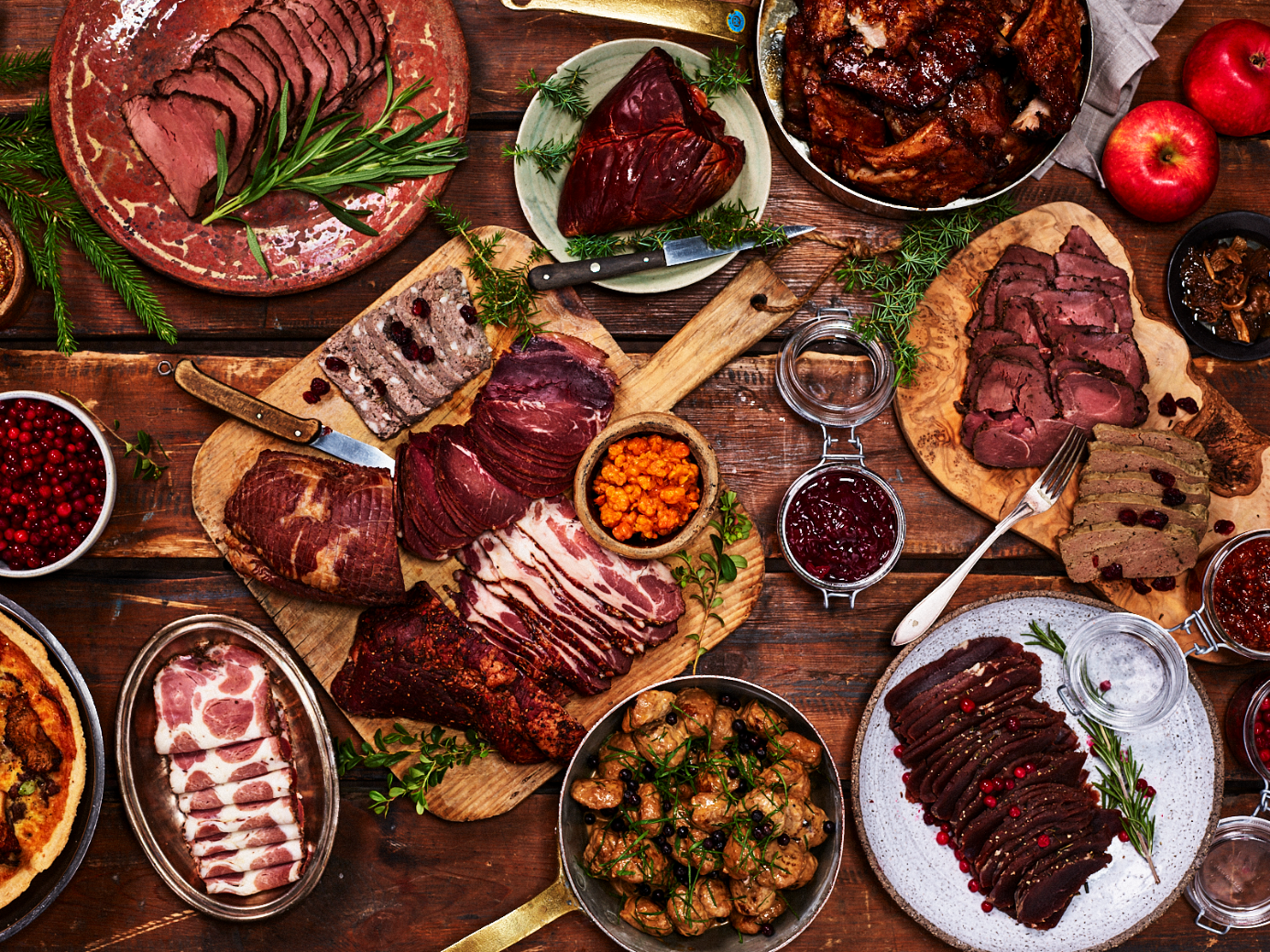 För mer information om Gröna Lund, kontakta Annika Troselius, Informationschef på telefon 0708-580050 eller e-mail annika.troselius@gronalund.com. För pressbilder besök Gröna Lunds bildbank www.bilder.gronalund.com
____________________________________________________________________________________________________
Gröna Lund är Sveriges äldsta tivoli och ingår i temaparkskoncernen Parks and Resorts, Nordens ledande aktör inom upplevelseindustrin, tillsammans med Kolmården, Furuvik och Skara Sommarland. Tivolit har 30 attraktioner och sex restauranger samt ett varierat utbud av lotterier, 5-kampsspel och mat- och snackskiosker. Gröna Lund bjuder även på en mängd underhållning i form av konserter, dans, barnunderhållning mm. 2018 hade tivolit ca 1500 anställda under säsongen och över 1,6 miljoner besökare, vilket gör tivolit till en av landets ledande besöksattraktioner.DE SJU TURERNA PÅ TYROLS JULBORD 
(med reservation för ändringar)

Första turen: SOS (Smör, ost, sill)Tallrotssill – NyhetNässelsill – NyhetMatjessillHusets inlagda sill med lingon SenapsillGubbens nubbesill med smak av anis, fänkål och aquavitRensteks- och pepparrotssill			 HavtornssillKrämig västerbottensill				Kräftsill med sikromTranbärs-, hjortron- och cognacsill			Inlagd stekt strömmingKräftströmmingSillsalladSkagenägg 			Rensteksägg Sikromsägg KnäckebrödFruktbrödKavringVörtbrödHårt tunnbrödRieskabröd  VästerbottensostSmörGräslökGräddfilRödlökKokt potatis

Andra turen: Lax med tillbehör		Kråkbärsgravad lax med timutpeppar - nyhetLaxterrin med saffran och cognac Skaldjursterrin med vaniljRödingsterrin			Marinerade räkor och kräftstjärtarSaffransinkokt laxHjortronbakad lax Souvasbakad lax  Souvasgravad lax Krydd- och dillgravad hälleflundra Pernod- och rosépeppargravad laxDill- och iskällargravad laxVarmrökt laxfilé Böckling med senapsvinägrett och kaprisbärSkagenröraDillmajonnäs med saffranSenapssåsHjortroncrèmeGompasås  TomatsalladGrönsalladLaxsalladTredje turen: Kallskuret med tillbehör
Kantarellsenap - nyhet
Vildsvinskorv - nyhet
Rödkålssallad med tranbär och björksavsvinägrett - nyhetViltpaté med trattkantareller - nyhetÖrtgravad hjortytterfiléTjäderpaté med trattkantarellerKallrökt renkorvLättrökt fasankorv med cognac och enbärRenpastramiJulskinkaKåtarökt björnskinka			Svartrökt skinka	Vildmarksrökt renstek  Rökt renhjärtaRökt lammstek 	 Pepparotscrème fraicheBjörnkorvÄlgsalami		Slaktarring Sidfläsk med kumminTjälknöl Rökt bäverstekÄlgrostbiffWhiskygravad älgbiff	Apelsin- och cognacsgravat reninnanlårRippaté JulpastejVildsvinspaté med murklor och pistagemandelJulsylta på karréRödlöksmarmelad med rosmarinHavtornsgelé	Hjortronchutney			Lingon- och fikonmarmeladCumberlandsås	RödbetorSyltade kantareller		CornichonsSaltgurkaInlagd gurkaPlommonchutney	Hjortonchutney			Babyspenat, ädelost, mandlar och pumpa PotatissalladPickles	RödbetssalladMimosasalladNobissallad med surdegskrutongerSkogens heta senap			Grov julsenap		Dijonsenap	Mor Gretas senap	Skogshuggarens senapFjärde turen: VarmrätterVildandsprinskorv - nyhetRostade rotfrukter med dilldressing - nyhetGrönkålspaj med lagrad prästost - nyhetHjortrostbiffUgnsbakad regnbågsfilé med västerbottenostHjortjulkorv med trattkantarellerGrillad renSouvas Vildsvinskarré		Björnköttbullar		GuldvaskarpannaViltprinskorv			Kalkon i apelsinsås				Älgjärpar med trattkantarellsåsRenblodpudding			Guldgrävarens hjortstekRådjursstek med plommonsky				Potatispuré Smörstekt abborre		Kåtarökt röding				Hemgjorda köttbullar Smörstekt svamp	Rökta revbensspjäll			Prinskorv Janssons frestelseBondomelettKantarellsåsKanel- och rödvinssky	Syrlig rödkål				Lingongelé KråkbärsgeléRönnbärsgelé med cognac	Morotsmarmelad med ingefäraAprikos- och äppelchutney				ÄppelmosRårörda lingon
Beställs från köket:Lutfisk med bechamel, ärtor, senap och kryddpepparRisgrynsgröt med kanel, socker, mjölkDopp i grytanFemte turen: Ostbricka
Allnäs tegel (hårdpressad ost)Dura (hårdpressad ost på fårmjölk från Oviken)Kvarnhagen (kitost från Löfsta)Hallonmarmelad med chokladAprikosmarmeladBrie (gårdsost från Hansjö mejeri)Hillsand blå (blåmögelost)CheddarVästerbottenostSkogsbärsmarmelad med salvia			BjörnbärsmarmeladDigestivekex		Saltiner		Salinas		Finncrisp		PepparkakorSjätte turen: Choklad, godis, desserterCitronsockerkaka - nyhetInlagda päron med apelsin och nejlikaInlagda päron med saffranInlagda äpplen med lingonChoklad- och apelsincupcakesBlåbärspajHallon- och lakriktsfudgeSaffranscheesecake med lingon
Vaniljpannacotta med hallonsyltÄnglakaka med saffran och vaniljtoppingÅkerbärsmarmeladFransk nougat med tranbärLakritsfudgePolka- och chokladkaramellerHemmagjord ostkaka Saffranspannkaka	Äppelkaka 	 Kalvdans	GräddeVaniljsås	Rårörda bär		ÅkerbärssåsFruktSaffransmaräng med gräddeChokladmousse Vit chokladmousseCitroncurdpajHjortronpajMorotskaka 		                                    Mjuk pepparkaka	Brownie rocky road		SaffranscupcakesSaffranscheesecake med lingonVit kladdkaka med ischokladganacheJulstubbeMacaronsTre olika moussetårtor (Jordgubb, skogsbär, björnbär)
JulknäckChokladknäckBrända mandlarHjortronmarmeladBlåbärsmarmeladIschokladMintkyssarKanelmandelKokosmandelKaffebönor i chokladFikon i chokladMintcrispGlöggkaramellerHjortronkaramellerMormorskaramellerKokosdrömmarKokostopparNöttoppar	ChokladbollarVaniljbollarPuffat risbräckNötbräckCornflakesbräck	Apelsinkrokantbräck	Kanderade popcorn med kanelVit choklad med lingon och mandel	Wienernougat	TryfflarSjunde turen: Glass och sorbetMessmörsglass - nyhetPopcornglass - nyhetSkogsbärssorbet - nyhetPistageglassHallonglassVaniljglassÅkerbärsglassHjortronglassHavtornssorbetKråkbärssorbetStrösselVarma bärVarma hjortronVeganjulbord (menyn kan variera från dag till dag beroende på råvarutillgång)Inlagd shiitake med kanel och ingefäraSenapsinlagd shiitakeInlagd zucchini med tångkaviarGriljerad rotselleriRödbetssalladRostade betor med valnötterRödkålssallad med tranbär och björksavsvinägrettTrattkantarellsåsGrönsalladTomatsalladGräslökIfraichePotatisÖrtmarinerad tofuVegosalamiPrinskorvJohnssons frestelseVegobullarVegoribs med rökig glazeSenapRödkålschutneyVeganbrownieMarängtårta med hasselnötTryfflarDadlar i chokladOstbricka med tillbehör
TunnbrödMargarin